DR. CJ MEADOWS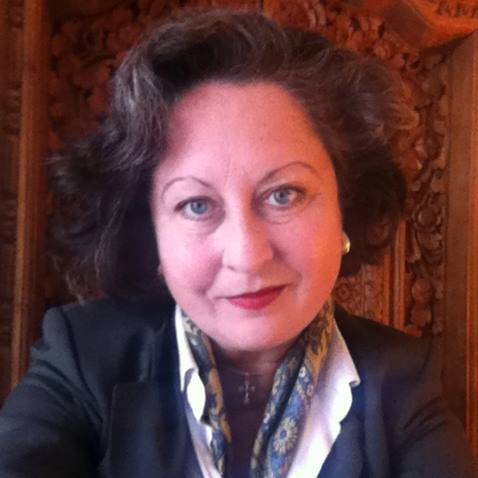 Dr. CJ Meadows là Giám Đốc trung tâm Innovation & Insights của trường Qủan lý Tòan cầu S P Jain. Đây là trung tâm mới, tập trung nghiên cứu về những đột phá trong kinh tế và tìm hiểu về những “ẩn số” trong hành vi của người tiêu dùng, cũng như những xu thế phát triển mới. Giáo sư CJ đạt học vị tiến sĩ Quản Trị Kinh Doanh do trường Kinh tế Harvard cấp, và có bằng CPA (Certified Public Accountant) và CMA (Certified Management Accountant). Giáo sư CJ tốt nghiệp cử nhân khoa học trong ngành Kế Toán từ trường đại học Missouri, Columbia, USA. Hiện tại, cô là đồng Hiệu trưởng của học viện MMA Consulting và MMA Family Office. Dr. CJ có hơn 20 năm kinh nghiệm làm việc tại ba châu lục trên thế giới tại những tập đòan và quỹ đầu tư mạo hiểm trong lĩnh vực tài chính. Ngòai ra, cô cũng là Giám Đốc Điều Hành và đồng sáng lập The Tiger Center, một doanh nghiệp xã hội mang tính đột phát tại miền trung Ấn Độ. Cô CJ từng giảng dạy tại INSEAD, Harvard, Asian Institute of Management, Trường đại học Quốc Gia Singapore (National University of Singapore), và về chủ đề các công ty đa quốc gia cho khối tư nhân và cả trường đại học Singapore Management University (SMU).Kinh nghiệm làm việc của cô trải dài trong lĩnh vực phát triển khả năng lãnh đạo, quản lý và tiên phong trong lĩnh vực giáo dục, nghiên cứu quản lý, chiến lược, tài chính, Kế toán, đầu tư và phát triển kinh doanh, IT, Marketing, Quan hệ công chúng, và Qủan lý Nhân sự. Giáo sư CJ yêu thích và đam mê lặn biển và chụp hình dưới nước. Cô có kỹ năng cho cá mập ăn (được chứng nhận), và là mẹ của 4 đứa trẻ dễ thương, được nhận nuôi từ ba quốc gia khác nhau của Châu Á. 